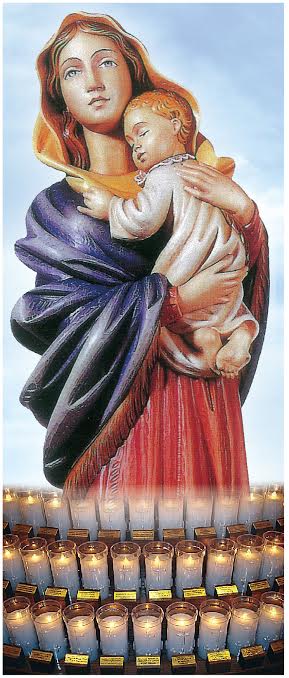 Mary, Mother of God CandlesSt. Anthony Shrine□   I choose not to renew my Mary, Mother of God candle at St. Anthony Shrine for next year. Please renew my Mary, Mother of God candle at St. Anthony Shrine, and ask the friars to continue to pray for the following loved ones (Please print.):________________________________________________________________________________________@$300________________________________________________________________________________________@$300________________________________________________________________________________________@$300TOTAL $________________Please complete this form and return it to:Ariana GreenSt. Anthony Shrine100 Arch StreetBoston MA 02110[ ] Enclosed is my check.                                        [ ] Please charge my credit card.[  ] MasterCard     [  ] Visa     [  ] Discover   [  ] American ExpressCredit Card Number:   __________________________________________    Expiration Date:  _____		_		Name: ___________________________			____________________________________________________________		Address: __________________________________________________________________________________			________	Email: _________________________________Phone:  ______________________		____________________________	Please Note: We have a waiting list for Mary, Mother of God candles. To ensure renewal of your candle, please submit this form and your gift of $300.. Call Ariana at857-206-7243, if you have questions. Thank you.